Publicado en Madrid el 09/07/2018 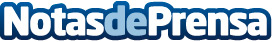 Según el último estudio de Cigna, España retrocede en salud y bienestar respecto a 2017La cuarta edición del estudio impulsado por Cigna, ‘Cigna 360° Wellbeing Survey’, revela que el entorno laboral es el único aspecto que mejora. Por su parte, el resto de categorías valoradas en el informe - salud física, situación familiar, capacidad financiera y contexto social- empeoran en 2018. Este último es el elemento más afectadoDatos de contacto:RedacciónNota de prensa publicada en: https://www.notasdeprensa.es/segun-el-ultimo-estudio-de-cigna-espana Categorias: Nacional Medicina Finanzas Sociedad Recursos humanos http://www.notasdeprensa.es